Технологическая карта урока.Тема: И. А. Крылов. Краткий рассказ о баснописце. Обличение человеческих пороков в басне «Свинья под дубом».Класс: 5Предмет: литератураУчитель: Инкина М.Г.Учебник: Литература. 5 класс. Учебник-хрестоматия для общеобразовательных учреждений. В 2 ч./ Автор-составитель: В. Я. Коровина. – Москва: Просвещение, 2019 гНазвание раздела, темы: Русская литература XIXвека. И.А. Крылов. Басни.  Тема урока:  «И. А. Крылов. Краткий рассказ о баснописце. Обличение человеческих пороков в басне «Свинья под дубом».Тип урока: открытие нового знания.Цель урока: Знакомство с краткой биографией  И.А. Крылова, жанровыми признаками произведения на примере басни «Свинья под дубом», развитие навыков анализа басни как особого литературного жанра.УУД  Личностные: развитие познавательной активности учеников; повышение интереса к изучению литературного наследия классиков,  формирование у детей доброты, уверенности в себе.Регулятивные: формирование  способности принимать учебную цель и задачи, планировать их реализацию, прогнозировать;  развивать навыки переноса знакомых знаний в новую ситуацию, организация действий самоконтроля.Познавательные: формирование умений отличать жанр басни от других жанров, выявление заложенных в произведении вневременных, нравственных ценностей и их современного звучания; умение анализировать литературное произведение.Коммуникативные: умение выражать свои мысли в оценочном суждении, формирование навыка монологической речи и умения отвечать на поставленные вопросы.Планируемые результаты:Личностные: ориентация в системе моральных норм и ценностей; выявление в басне заложенных вневременных ценностей и их принятие; формирование устойчивого познавательного интереса к изучению литературного наследия классиков. Метапредметные: развитие навыков само- и взаимоконтроля, способностей к формулированию собственного мнения и позиции по отношению к изучаемой проблеме, умение работать в группе; умение выделять существенное в тексте. Формирование  умения критически мыслить, анализировать, оценивать прочитанное, формирование умения выражать свои мысли в оценочном суждении. Предметные: отработка навыков выразительного чтения, развитие навыков самостоятельной работы с текстом; владение литературоведческими терминами «сравнение», «олицетворение», «аллегория», «мораль».Оборудование: компьютер, проектор, учебник,  раздаточный материал.Методы и приёмы работы: словесный, мотивации учебной деятельности, проблемный, фронтальной организации учащихся, познавательный, эвристический, работа в парне, исследовательский, словесного рисования, наглядный, частично-поисковый групповой, самоанализ.Межпредметные связи:  география, скульптура, архитектура, живопись.Литература: Литература. 5 класс. Учебник-хрестоматия для общеобразовательных учреждений. В 2    ч./ Автор-составитель: В. Я. Коровина.  Ресурсы сети Интернет:Еремина О.А. Уроки литературы в 5 классе (http://www.prosv.ru/ebooks/Eremina_Uroki-liter_5kl_Kniga-uchit/3.html)Коровина В. Я., Збарский И. С. Литература. 5 класс. Методические советы (http://www.prosv.ru/ebooks/Korovina_Literatura_5kl_Metod/2.html#3)       3.  Российская электронная школа https://resh.edu.ru/Этап урокаМетоды обученияДеятельность учителяДеятельность обучающихсяФормируемые УУДЭтап 1. Мобилизирующий этап- организация начала урокаСловесный, метод мотивации учебной деятельностиПсихологический настрой детей на урок.-Сегодня замечательное утро! Давайте улыбнемся друг другу и начнем урок!Оценивание готовности к уроку.Самоорганизация на учебную деятельностьОбучающиеся достали «карту успеха», в которой после каждого этапа урока фиксируют, насколько хорошо усвоили материалЛ: внимание, уважение к окружающим;К: планирование учебного сотрудничества с учителем, сверстниками;Р: саморегуляцияЭтап 2. Самоопределение обучающихся на основе антиципацииПроблемный, метод фронтальной организации учащихсяПроблемная ситуация:Сегодня мы совершим небольшую экскурсию в один из прекраснейших городов мира – Санкт-Петербург. Мы пройдем по его улицам и окажемся в Летнем саду. Прогулявшись по его аллейкам, подойдем к памятнику.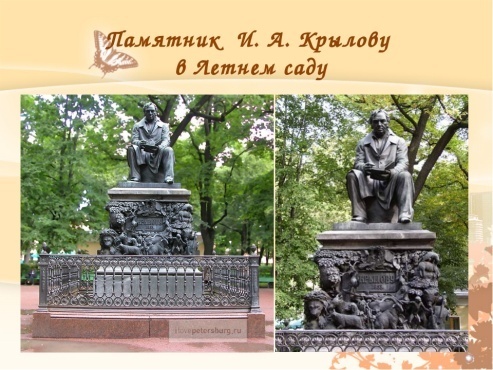 Виртуальная экскурсия. https://www.youtube.com/watch?v=4wouCvvPdiAРассказывают об имеющихся знаниях о Петербурге, памятниках.П: выбор критериев для классификации материала;К: умение с достаточной полнотой выражать мысли в соответствии с задачами и условиями коммуникации; Л:  формирование гражданских качеств путём знакомства с достопримечательностями  России.Р: целеполаганиеЭтап 3. Момент осознания обучающимися недостаточности имеющихся знаний- словарная работа.Проблемный  методМетод фронтальной организации учащихсяПроблемный вопрос: Случайно ли мы оказались рядом с именно этим памятником? Опишем его.Для чего автор создал этот памятник? Кому установлен памятник? Опишите  животных на барельефе памятника?Работа в качестве консультанта на урокеОбучающиеся дают развернутый ответ на поставленный вопрос.Формулируют предполагаемые тему и цели урока.Составляют план своей деятельности, направленный на получение недостающих знаний и умений.Отвечает ученик, которому было дано домашнее задание создать толковый словарик для работы класса на уроке. Барельеф, невежда, невежа, мораль, басня, аллегорияП: выбор критериев для классификации материала;К: планирование учебного сотрудничества с учителем, сверстниками, умение с достаточной полнотой выражать мысли в соответствии с задачами и условиями коммуникации; Этап 4. Организация и самоорганизация учащихся в ходе дальнейшего усвоения материала. Организация обратной связи.- проверка домашнего заданияСловесный, познавательный, эвристическийПроверка заполнения маркировочной таблицы “ЗУХ” Беседа по статье.-Когда, где и в какой семье родился Крылов?-Где и как он получил образование? -Где и в связи с чем  начал свою  трудовую деятельность И. А. Крылов? –Какие факты свидетельствуют об одаренности Крылова и его тщательной работе над собой?-Какие события в его жизни  предшествовали этому?-Каким был первый литературный опыт Крылова? -Что такое басня?  (Тема прошлого урока) https://resh.edu.ru/Чтение таблицы «ЗУХ», 1-2 колонки, составленной  по статье учебника «Биография Крылова»2 колонка – план к статье учебника. Основные вехи жизни.3 колонка. Что хочу узнать на уроках, посвященных творчеству баснописца.(1-2 колонки «Что вам известно об Иване Крылове?» заполняли дома).Отвечают на вопросы учителя.П: поиск и выделение необходимой информации, осознанное построение речевого высказывания в устной форме, смысловое чтение, извлечение необходимой информации из текста, умение доказывать и анализировать;К: планирование учебного сотрудничества с учителем, умение полно выражать мысли в соответствии с задачами урока; соблюдение правил общения.Л: (умение находить ответ на вопрос «Какое значение имеет для меня учение?»Р: прогнозирование и  получение конкретного результата.Этап 5. Момент овладения обучающимися новыми знаниями- работа с литературоведческими понятиями.- Мини-исследование в группе.Познавательный, эвристический, работа в паре, исследовательский«Карта жанра»Вам было дано задание выписать в тетрадь по литературе определение басни– Восстановите схему жанра басня, выбрав нужные элементы. Составьте  кластер- А что такое аллегория?Попробуйте дать определение термину, проанализировав следующие примеры аллегории: осел – глупый человек, заяц – трусливый. -А какие известные  басенные персонажи олицетворяют человеческие пороки?Работа в паре. Каждая пара должна выбрать верные элементы жанра басни. Коллективная проверка. По ее итогам создается кластер.Исследовательская работа.Обсуждение и поиск общего решения, представление результатов работы.Подбор аллегории к животным: волк, медведь, лиса, обезьяна, собака, слон.П: поиск и выделение необходимой информации, осознанное построение речевого высказывания в устной форме, смысловое чтение, извлечение необходимой информации из текста, умение доказывать и анализировать;К: умение полно выражать мысли в соответствии с задачами урока; соблюдение правил общения.Р: прогнозирование и  получение конкретного результата.Физ. минутка (пауза релаксации)Физ. минутка (пауза релаксации)Физ. минутка (пауза релаксации)Физ. минутка (пауза релаксации)Физ. минутка (пауза релаксации)Практикум. Аналитическая работа  с текстом- выразительное чтение по ролям.- словесное рисование.- знакомство с иллюстрациями басни КрыловаПроблемный, метод фронтальной организации учащихся, метод словесного рисования, наглядный, частично-поисковыйБеседа:- Сегодня мы познакомимся с басней  Крылова «Свинья под дубом». -Не читая басню, можете сказать, какой характер обычно присущ свинье? А каким вы представляете себе дуб?Выполняет роль консультанта.-Какую иллюстрацию к басне вы бы нарисовали?Посмотрим на иллюстрации  на слайде. Автором является Г. Куприянов.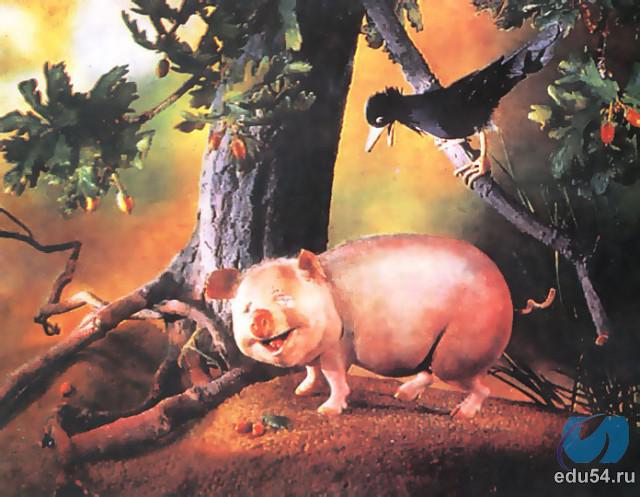 Обучающиеся дают развёрнутые ответы на вопросы учителяЧтение басни по ролям.Оценка выступлений.Словесное рисование. Самостоятельное создание текста на заданную темуДают развёрнутый ответ на вопросы.Л: стремление к речевому самосовершенствованию, формирование навыков развернутого анализа;П: поиск и выделение необходимой информации, осознанное построение речевого высказывания в устной форме, смысловое чтение, извлечение необходимой информации из текста.К: умение  достаточно полно выражать мысли в соответствии с задачами и условиями коммуникации.Этап 6. Закрепление полученных знаний- оценка и самооценка- домашнее заданиеГрупповой, самоанализОрганизационная работа. Правила работы в группе. Разработка критериев оценки работы в группе.Анализ работы учащихся.Дифференцированное  домашнее задание. 1.Сочинение-миниатюра. Придумайте современную ситуацию, где бы можно было использовать слова морали басни «Свинья под Дубом»2. Инсценировка басни (чтение наизусть).Групповая работа. Обсуждение и поиск общего решения группы, представление результатов работы в группе.Самостоятельный анализ басни. 1 группа.1.Над какими пороками человека смеется автор. Почему Свинья названа невежей?3. «Болтают, что басня век свой отжила и время списывать ее в архив». Согласны ли вы с этим утверждением?2 группа.1. Какие эпитеты использует поэт, чтобы описать Свинью?2. Какие глаголы характеризуют главную героиню?3 группа.1. Что можно сказать о втором герое басни? Какой смысл вкладывает автор в слово «вековой»?2.Как же ведет себя Дуб? Почему он называет Свинью неблагодарной?Самооценка работы на уроке.Запись задания в дневники.Л: соотношение своей части работы с общим замыслом.Р: адекватное восприятие предложения учителя и одноклассников.П: умение осуществлять сравнение, классификацию по заданным критериям.К: умение строить монологические высказывания; проявление активности в решении познавательных задачЭтап 7. РефлексияМетод контроля,познавательно-рефлексивныйЧто удалось нам сегодня на уроке? Чем запомнится эта встреча? Кто узнал новое для себя?Составьте синквейн на тему Басня. Итоговый комментарий. Дают развернутый ответ на вопрос, заполняют «Карту успеха», составляют синквейн.Р: рефлексия.К: умение с достаточно полно выражать мысли в соответствии с задачами и условиями коммуникации.